МИНИСТЕРСТВО СЕЛЬСКОГО ХОЗЯЙСТВА РОССИЙСКОЙ ФЕДЕРАЦИИФГБУ « РОССЕЛЬХОЗЦЕНТР»Филиал ФГБУ «Россельхозцентр» по  Алтайскому краю и Республике Алтай________________________________________________________________СИГНАЛИЗАЦИОННОЕ СООБЩЕНИЕРОССЕЛЬХОЗЦЕНТРА___________________________________________________________________________Адрес: 649000 г.Горно-Алтайск ул.Северная , 12   e-mail: rsc04@mail.ru                                                                                                     06  июня 2023 г.Саранчовые        Территориальный отдел филиала ФГБУ    «Россельхозцентр»  по  Алтайскому краю и Республике Алтай сообщает вам информацию ,что с  06 июня   2023 года ожидается массовое отрождение личинок опасного многоядного  вредителя –саранчовых (сибирская, крестовая, белополосая кобылки). Необходимо принять меры по ликвидации очагов вредоносности. Самые эффективные обработки по личинкам младших возрастов. Инсектицидные обработки проводить согласно «Списка пестицидов и агрохимикатов, разрешенных к применению на территории РФ» .        За дополнительной информацией обращаться в Территориальный отдел филиала ФГБУ «Россельхозцентр» по Алтайскому краю и  Республике Алтай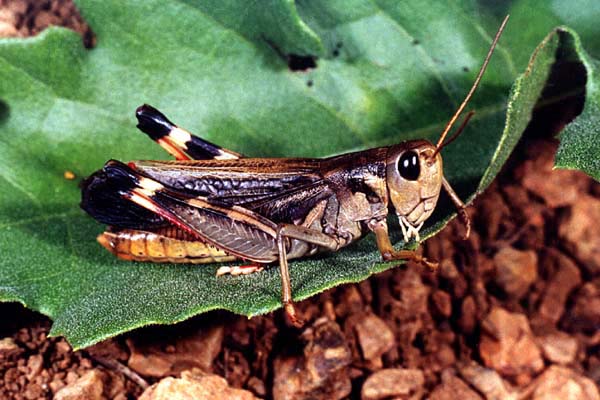 г. Горно – Алтайскул. Северная, 12тел. (факс) 388 22 2-78-64 Начальник территориального отдела                                          Т.А.Бутенко